В преддверии наступающих Новогодних и Рождественских праздников в целях предупреждения пожаров и гибели на них людей в местах проведения праздничных мероприятий Администрация муниципального района Мечетлинский район Республики Башкортостан напоминает о необходимости соблюдения требований пожарной безопасности при распространении и использовании пиротехнических изделий.В соответствии с требованиями ст. 13 Постановления Правительства Российской Федерации от 22 декабря 2009 г. № 1052 «Об утверждении требований пожарной безопасности при распространении и использовании пиротехнических изделий» (далее - Постановление Правительства РФ от 22.12.2009 № 1052) применение пиротехнических изделий запрещается:в помещениях, зданиях и сооружениях любого функционального назначения;на территориях взрывоопасных и пожароопасных объектов, в полосах отчуждения железных дорог, нефтепроводов, газопроводов и линий высоковольтной электропередачи;на крышах, балконах, лоджиях и выступающих частях фасадов зданий (сооружений);на сценических площадках, стадионах и иных спортивных сооружениях;во время проведения митингов, демонстраций, шествий и пикетирования;на территориях особо ценных объектов культурного наследия народов Российской Федерации, памятников истории и культуры, кладбищ и культовых сооружений, заповедников, заказников и национальных парков.При этом требованиями ст. 14 Постановления Правительства РФ от 22.12.2009 № 1052 определено, что при подготовке и проведении фейерверков в местах массового скопления людей с использованием пиротехнических изделий III класса опасности:должны быть разработаны технические решения (условия), при выполнении которых возможно проведение фейерверка. Они должны включать схему местности с нанесением на ней пунктов размещения фейерверочных изделий, предусматривать безопасные расстояния до сооружений с указанием границ безопасной зоны, а также места хранения;зрители должны находиться с наветренной стороны. Безопасное расстояние от мест проведения фейерверка до зданий и зрителей определяется с учетом требований инструкции применяемых пиротехнических изделий; - на площадках, с которых запускаются пиротехнические изделия, запрещается курить и разводить огонь, а также оставлять пиротехнические изделия без присмотра;места для проведения фейерверков необходимо отгородить, и оснастить первичными средствами пожаротушения;охрана мест и безопасность при устройстве фейерверков возлагается на организацию, проводящую фейерверк;после использования пиротехнических изделий территория должна быть осмотрена, и очищена от отработанных, несработавших пиротехнических изделий и их опасных элементов.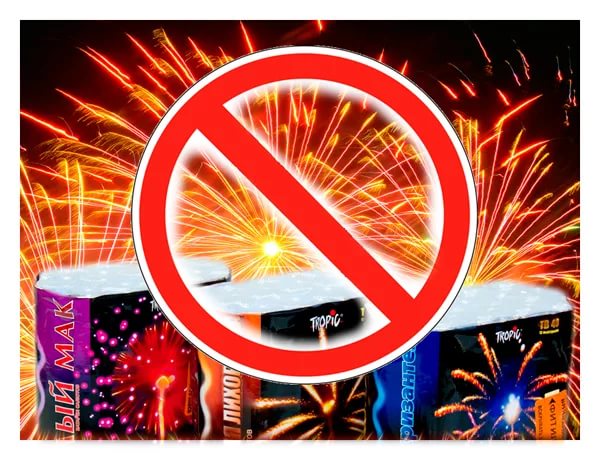 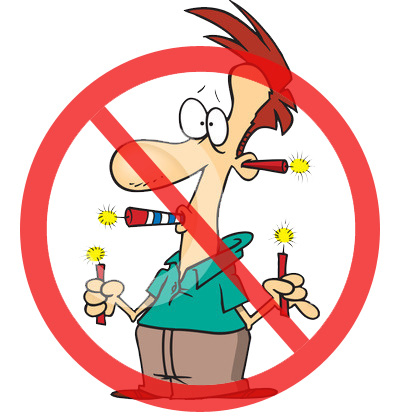 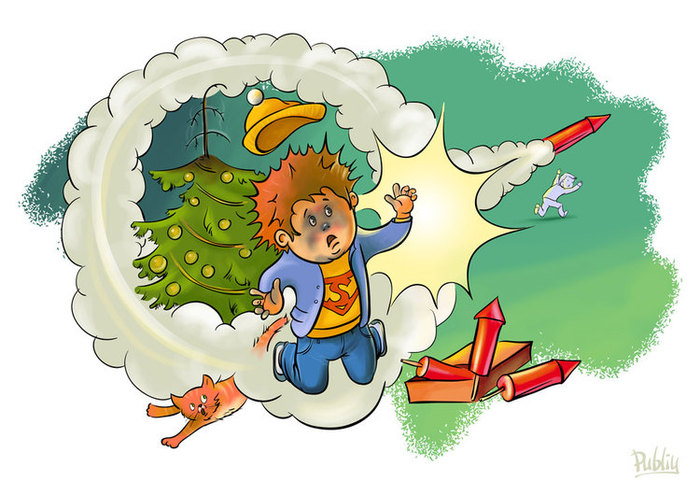 